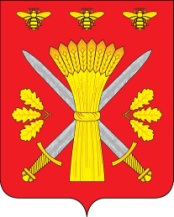 РОССИЙСКАЯ ФЕДЕРАЦИЯОРЛОВСКАЯ ОБЛАСТЬТРОСНЯНСКИЙ РАЙОННЫЙ СОВЕТ НАРОДНЫХ ДЕПУТАТОВРЕШЕНИЕ16 сентября 2021 г.                                                          №322Об утверждении положения о муниципальном земельном контроле на территории Троснянского района Орловской областиВ соответствии со статьей 72 Земельного кодекса Российской Федерации, Федеральным законом от 31 июля 2020 г. N 248-ФЗ "О государственном  контроле (надзоре) и муниципальном контроле в Российской Федерации", Троснянский районный Совет народных депутатов РЕШИЛ:1.Утвердить Положение о муниципальном земельном контроле на территории Троснянского района Орловской области, согласно приложению.2.Признать утратившим силу Решение Троснянского районного Совета народных депутатов от 28 июля 2017 года № 75 «Об утверждении Положения «О порядке осуществления муниципального земельного контроля на территории Троснянского района Орловской области».3.Настоящее решение вступает в силу со дня его обнародования.Председатель районного Совета             Глава районанародных депутатов                                      В.И. Миронов                                        А.И. НасоновПриложение 1 к решениюТроснянского районного Советанародных депутатовот «      » ______________ 2021 г. № ____Положение о муниципальном земельном контроле на  территории Троснянского района Орловской области
1. Настоящее Положение устанавливает порядок организации и осуществления муниципального   земельного контроля   (далее – муниципальный  земельный контроль) на территории Троснянского района Орловской области.2. Предметом муниципального земельного надзора являются:соблюдение юридическими лицами, индивидуальными предпринимателями, гражданами, органами государственной власти и органами местного самоуправления (далее - контролируемые лица) обязательных требований к использованию и охране объектов земельных отношений, за нарушение которых законодательством Российской Федерации предусмотрена административная ответственность;соблюдение обязательных требований земельного законодательства при осуществлении органами государственной власти и органами местного самоуправления деятельности по распоряжению объектами земельных отношений, находящимися в государственной или муниципальной собственности;исполнение решений, принимаемых по результатам контрольных (надзорных) мероприятий.Объектом муниципального земельного надзора являются объекты земельных отношений (земли, земельные участки или части земельных участков), а также деятельность органов государственной власти и органов местного самоуправления по распоряжению объектами земельных отношений, находящимися в государственной или муниципальной собственности.3. Муниципальный земельный контроль осуществляется Администрацией Троснянского района Орловской области (далее - Администрация). Должностным  лицом Администрации, уполномоченным на осуществление муниципального земельного контроля  является специалист отдела по управлению муниципальным имуществом (в соответствии с должностной инструкцией). Должностным лицом, уполномоченным на принятие решения о проведении контрольного мероприятия является – Глава Троснянского района Орловской области (далее – Глава). 4. К отношениям, связанным с осуществлением муниципального земельного надзора, применяются положения Федерального закона "О государственном контроле (надзоре) и муниципальном контроле в Российской Федерации", Земельного кодекса Российской Федерации, Федерального закона "Об общих принципах организации местного самоуправления в Российской Федерации".5. Администрация  осуществляет муниципальный земельный контроль за соблюдением:а) обязательных требований о недопущении самовольного занятия земель, земельного участка или части земельного участка, в том числе использования земель, земельного участка или части земельного участка, лицом, не имеющим предусмотренных законодательством прав на них;б) обязательных требований об использовании земельных участков по целевому назначению в соответствии с их принадлежностью к той или иной категории земель и (или) разрешенным использованием;в) обязательных требований, связанных с обязательным использованием земель, предназначенных для жилищного или иного строительства, садоводства, огородничества и личного подсобного хозяйства, в указанных целях в течение установленного срока;г) органами государственной власти и органами местного самоуправления требований земельного законодательства при предоставлении земель, земельных участков, находящихся в государственной и муниципальной собственности;д) обязательных требований, связанных с обязанностью по приведению земель в состояние, пригодное для использования по целевому назначению;е) обязательных требований по использованию земельных участков из земель сельскохозяйственного назначения, оборот которых регулируется Федеральным законом "Об обороте земель сельскохозяйственного назначения", для ведения сельскохозяйственного производства или осуществления иной связанной с сельскохозяйственным производством деятельности;ж) исполнения предписаний об устранении нарушений обязательных требований, выданных должностными лицами Администрации в пределах их компетенции.6. Полномочия, указанные в пункте 5 настоящего Положения, осуществляются Администрацией в отношении всех категорий земель.7. Администрация осуществляет муниципальный земельный контроль на основе управления рисками причинения вреда (ущерба) охраняемым законом ценностям.8. Для целей управления рисками причинения вреда (ущерба) охраняемым законом ценностям при осуществлении муниципального земельного контроля земельные участки подлежат отнесению к категориям риска в соответствии с Федеральным законом "О государственном контроле (надзоре) и муниципальном контроле в Российской Федерации".9. Отнесение  Администрацией  земельных участков к определенной категории риска осуществляется в соответствии с критериями отнесения используемых гражданами, юридическими лицами и (или) индивидуальными предпринимателями земельных участков, правообладателями которых они являются, к определенной категории риска при осуществлении земельного контроля согласно приложению N 1.Отнесение земельных участков к категориям риска и изменение присвоенных земельным участкам категорий риска осуществляются решениями должностных лиц Администрации осуществляющих муниципальный земельный контроль.При отсутствии решения об отнесении земельных участков к категориям риска такие участки считаются отнесенными к низкой категории риска.При отнесении Администрацией земельных участков к категориям риска используются в том числе:сведения, содержащиеся в Едином государственном реестре недвижимости;сведения, полученные в рамках проведенных должностными лицами Администрации контрольных   и профилактических мероприятий;сведения, содержащиеся в государственном фонде данных, полученных в результате проведения землеустройства;сведения муниципального мониторинга земель сельскохозяйственного назначения.10. Проведение Администрацией плановых контрольных   мероприятий в отношении земельных участков в зависимости от присвоенной категории риска осуществляется со следующей периодичностью:для земельных участков, отнесенных к категории среднего риска, - не чаще чем один раз в 3 года и не реже чем один раз в 6 лет;для земельных участков, отнесенных к категории умеренного риска, - не чаще чем один раз в 5 лет и не реже чем один раз в 6 лет.В отношении земельных участков, отнесенных к категории низкого риска, плановые контрольные (надзорные) мероприятия не проводятся.Принятие решения об отнесении земельных участков к категории низкого риска не требуется.В ежегодные планы плановых контрольных (надзорных) мероприятий подлежат включению контрольные мероприятия в отношении объектов земельных отношений, принадлежащих на праве собственности, праве (постоянного) бессрочного пользования или ином праве, а также используемых на праве аренды гражданами и юридическими лицами, для которых в году реализации ежегодного плана истекает период времени с даты окончания проведения последнего планового контрольного (надзорного) мероприятия, который установлен для объектов земельных отношений, отнесенных к категории:среднего риска, - не менее 3 лет;умеренного риска, - не менее 5 лет.В случае если ранее плановые контрольные мероприятия в отношении земельных участков не проводились, в ежегодный план подлежат включению земельные участки после истечения одного года с даты возникновения у юридического лица или гражданина права собственности, права постоянного (бессрочного) пользования или иного права на такой земельный участок;для земельных участков, отнесенных к категории среднего риска, - не чаще чем один раз в 4 года;для земельных участков, отнесенных к категории умеренного риска, - не чаще чем один раз в 5 лет.В отношении земельных участков, отнесенных к категории низкого риска, плановые проверки не проводятся.При отсутствии решения об отнесении земельных участков к категориям риска такие участки считаются отнесенными к низкой категории риска.В ежегодные планы плановых контрольных (надзорных) мероприятий подлежат включению контрольные (надзорные) мероприятия в отношении объектов земельных отношений, принадлежащих на праве собственности, праве (постоянного) бессрочного пользования или ином праве, а также используемых на праве аренды гражданами и юридическими лицами, для которых в году реализации ежегодного плана истекает период времени с даты окончания проведения последнего планового контрольного (надзорного) мероприятия, который установлен для объектов земельных отношений, отнесенных к категории:среднего риска, - не менее 4 лет;умеренного риска, - не менее 5 лет.11. По запросу правообладателя земельного участка орган муниципального контроля в срок, не превышающий 15 дней со дня поступления запроса, предоставляет ему информацию о присвоенной земельному участку категории риска, а также сведения, использованные при отнесении земельного участка к определенной категории риска.Правообладатель земельного участка вправе подать в Администрацию заявление об изменении присвоенной ранее земельному участку категории риска.12. Администрация ведет перечни земельных участков, которым присвоены категории риска (далее - перечни земельных участков). Перечни земельных участков с указанием категорий риска размещаются на официальном сайте Администрации.13. Перечни земельных участков содержат следующую информацию:а) кадастровый номер земельного участка или при его отсутствии адрес местоположения земельного участка;б) присвоенная категория риска;в) реквизиты решения о присвоении земельному участку категории риска, а также сведения, на основании которых было принято решение об отнесении земельного участка к категории риска.14. Администрация  осуществляет муниципальный земельный контроль посредством проведения:а) профилактических мероприятий;б) контрольных мероприятий, проводимых при взаимодействии с контролируемым лицом и без взаимодействия с контролируемым лицом.15. Профилактические мероприятия осуществляются Администрацией в целях стимулирования добросовестного соблюдения обязательных требований контролируемыми лицами, устранения условий, причин и факторов, способных привести к нарушениям обязательных требований и (или) причинению вреда (ущерба) охраняемым законом ценностям, и доведения обязательных требований до контролируемых лиц, способов их соблюдения.При осуществлении муниципального земельного контроля проведение профилактических мероприятий, направленных на снижение риска причинения вреда (ущерба), является приоритетным по отношению к проведению контрольных (надзорных) мероприятий.Профилактические мероприятия осуществляются на основании программы профилактики рисков причинения вреда (ущерба) охраняемым законом ценностям. Также могут проводиться профилактические мероприятия, не предусмотренные указанной программой профилактики.В случае если при проведении профилактических мероприятий установлено, что объекты контроля представляют явную непосредственную угрозу причинения вреда (ущерба) охраняемым законом ценностям или такой вред (ущерб) причинен, инспектор незамедлительно направляет информацию об этом Главе для принятия решения о проведении контрольных (надзорных) мероприятий.16. При осуществлении Администрацией муниципального земельного контроля могут проводиться следующие виды профилактических мероприятий:информирование;объявление предостережений;консультирование;профилактический визит.17. Информирование осуществляется Администрацией по вопросам соблюдения обязательных требований посредством размещения соответствующих сведений на официальном сайте Администрации  в информационно-телекоммуникационной сети "Интернет" (далее - сеть "Интернет") и средствах массовой информации.18. Предостережение о недопустимости нарушения обязательных требований (далее - предостережение) объявляется контролируемому лицу в случае наличия у органа муниципального контроля сведений о готовящихся нарушениях обязательных требований и (или) в случае отсутствия подтверждения данных о том, что нарушение обязательных требований причинило вред (ущерб) охраняемым законом ценностям либо создало угрозу причинения вреда (ущерба) охраняемым законом ценностям. Предостережения объявляются Главой не позднее 30 дней со дня получения указанных сведений. Предостережение оформляется в письменной форме или в форме электронного документа и направляется в адрес контролируемого лица.Объявляемые предостережения регистрируются в журнале учета предостережений с присвоением регистрационного номера.В случае объявления Администрацией предостережения контролируемое лицо вправе подать возражение в отношении предостережения (далее - возражение) в срок не позднее 30 дней со дня получения им предостережения. Возражение на предостережение должно содержать: 1) полное наименование организации – контролируемого лица, фамилия, имя и отчество (при наличии) гражданина – контролируемого лица;2) идентификационный номер налогоплательщика – контролируемого лица;3) адрес места нахождения и осуществления деятельности организации, гражданина – контролируемого лица;4) дата, номер и наименование органа, объявившего предостережение;5) позиция контролируемого лица о несогласии с тем, что его действия (бездействие) могут привести или приводят к нарушению обязательных требований, и (или) о несогласии с предложенными в предостережении мерами по обеспечению соблюдения обязательных требований;6) обоснование позиции контролируемого лица. К возражению могут быть приложены документы, подтверждающие обоснование позиции контролируемого лица.Возражение  на предостережения рассматриваются Администрацией  в течение 30 дней со дня получения. В результате рассмотрения возражения контролируемому лицу направляется ответ с информацией о согласии или несогласии с возражением.В случае принятия представленных в возражении контролируемого лица доводов Глава  аннулирует направленное ранее предостережение с соответствующей отметкой в журнале учета объявленных предостережений. При несогласии с возражением указываются соответствующие обоснования.Информация о несогласии с возражением или об аннулировании предостережения направляется в адрес контролируемого лица в письменной форме или в форме электронного документа.19. Консультирование контролируемых лиц осуществляется должностным лицом Администрации:1) по телефону – в часы работы контрольного (надзорного) органа по вопросам сообщения контролируемым лицам контактных данных контрольного (надзорного) органа, графика его работы, досудебного порядка подачи и рассмотрения жалоб контролируемых лиц;2) посредством видео-конференц-связи – при наличии технической возможности в дни, часы и по вопросам, определенным руководителем контрольного (надзорного) органа. Вопросы, по которым проводится консультирование посредством видео-конференц-связи, и время его осуществления анонсируются в информационно-телекоммуникационной сети "Интернет" не позднее чем за 5 рабочих дней до дня проведения консультирования посредством видео-конференц-связи;3) на личном приеме – в соответствии с графиком личного приема граждан в соответствии со статьей 13 Федерального закона от 2 мая 2006 года № 59-ФЗ "О порядке рассмотрения обращений граждан Российской Федерации", по вопросам, указанным в подпункте 1 настоящего пункта, и по вопросам проведения в отношении контролируемого лица профилактических мероприятий, контрольных (надзорных) мероприятий;4) в ходе проведения профилактических визитов, контрольных (надзорных) мероприятий – при взаимодействии должностных лиц с контролируемыми лицами и их представителями по вопросам проведения в отношении контролируемого лица соответствующего мероприятия;5) при направлении контролируемыми лицами в письменной форме или в форме электронного документа запросов о предоставлении письменных ответов – в порядке, установленном Федеральным законом от 2 мая 2006 года № 59-ФЗ "О порядке рассмотрении обращений граждан Российской Федерации", по любым вопросам, связанным с соблюдением обязательных требований, установленных осуществлением муниципального земельного контроля.Личный прием граждан проводится Главой, специалистами Администрации. Информация о месте приема, а также об установленных для приема днях и часах размещается на официальном сайте Администрации в сети "Интернет".20. Консультирование осуществляется в устной или письменной форме по следующим вопросам:а) организация и осуществление муниципального земельного надзора;б) порядок осуществления контрольных (надзорных) мероприятий, установленных настоящим Положением;в) порядок обжалования действий (бездействия) должностных лиц Администрации;г) получение информации о нормативных правовых актах (их отдельных положениях), содержащих обязательные требования, оценка соблюдения которых осуществляется органом муниципального надзора в рамках контрольных мероприятий.21. Консультирование в письменной форме осуществляется должностным лицом в следующих случаях:а) контролируемым лицом представлен письменный запрос о представлении письменного ответа по вопросам консультирования;б) за время консультирования предоставить ответ на поставленные вопросы невозможно;в) ответ на поставленные вопросы требует дополнительного запроса сведений.22. При осуществлении консультирования должностное лицо Администрации обязано соблюдать конфиденциальность информации, доступ к которой ограничен в соответствии с законодательством Российской Федерации.В ходе консультирования не могут предоставляться информация, содержащая оценку конкретного контрольного мероприятия, решений и (или) действий должностных лиц Администрации, иных участников контрольного   мероприятия, а также результаты проведенных в рамках контрольного   мероприятия экспертизы, испытаний.Информация, ставшая известной должностному лицу Администрации в ходе консультирования, не может использоваться органом муниципального надзора в целях оценки контролируемого лица по вопросам соблюдения обязательных требований.В Администрации ведется журналы учета консультирований.В случае поступления в орган муниципального надзора 3 и более однотипных обращений контролируемых лиц и их представителей, консультирование осуществляется посредством размещения на официальном сайте органа муниципального надзора в сети "Интернет" письменного разъяснения.23. Профилактический визит проводится в форме профилактической беседы по месту осуществления деятельности контролируемого лица либо путем использования видео-конференц-связи.В ходе профилактического визита контролируемое лицо информируется об обязательных требованиях, предъявляемых к его деятельности либо к принадлежащим ему объектам контроля, их соответствии критериям риска, основаниях и о рекомендуемых способах снижения категории риска, а также о видах, содержании и об интенсивности контрольных   мероприятий, проводимых в отношении объекта контроля, исходя из их отнесения к соответствующей категории риска.В случае осуществления профилактического визита путем использования видео-конференц-связи должностное лицо Администрации осуществляет указанные в настоящем пункте действия посредством использования электронных каналов связи.При проведении профилактического визита контролируемым лицам не выдаются предписания об устранении нарушений обязательных требований. Разъяснения, полученные контролируемым лицом в ходе профилактического визита, носят рекомендательный характер.В случае если при проведении профилактического визита установлено, что объекты контроля представляют явную непосредственную угрозу причинения вреда (ущерба) охраняемым законом ценностям или такой вред (ущерб) причинен, должностное лицо Администрации незамедлительно направляет информацию об этом Главе для принятия решения о проведении контрольных (надзорных) мероприятий в форме отчета о проведенном профилактическом визите.В отчете о проведенном профилактическом  визите, содержатся следующие сведения: - дата, время, форма проведения профилактического визита;- наименование организации – контролируемого лица, фамилия, имя и отчество (при наличии) гражданина – контролируемого лица, в отношении которых проведен профилактический визит;- фамилия, имя и отчество( при наличии) представителя контролируемого лица, присутствовавшего при проведении профилактического визита;- наименование должности, фамилия и инициалы должностного лица Администрации, проводившего профилактический визит.В один отчет о проведении профилактических визитов могут включаться сведения о проведении нескольких профилактических визитов.Отчет о проведении профилактических визитов составляется до 15 числа, следующего за месяцем, в котором проводились профилактические визиты.Обязательный профилактический визит проводится в отношении контролируемых лиц, приступающих к осуществлению деятельности в отношении объектов контроля, отнесенных к категориям чрезвычайно высокого, высокого и значительного рисков.Обязательный профилактический визит проводится не менее чем за 30 рабочих дней до начала планового контрольного (надзорного) мероприятия.О проведении обязательного профилактического визита контролируемое лицо уведомляется Администрацией не позднее чем за 5 рабочих дней до даты его проведения.24. Уведомление о проведении обязательного профилактического визита составляется в письменной форме и содержит следующие сведения:а) наименование организации – контролируемого лица, фамилия, имя и отчество (при наличии) гражданина – контролируемого лица;б) наименование контрольного (надзорного) органа и осуществляемый им вид муниципального земельного контроля;в) цель проведения профилактического визита;г) наименование должности, фамилия и инициалы должностного лица, которому поручается проведение профилактического визита;д) предлагаемая дата и время проведения профилактического визита;е) форма проведения профилактического визита (профилактическая беседа или использование видео-конференц-связи);ж) разъяснение права отказаться от проведения профилактического визита.25. Уведомление о проведении обязательного профилактического визита подписывается Главой и направляется в адрес контролируемого лица в порядке, установленном частью 4 статьи 21 Федерального закона "О государственном контроле (надзоре) и муниципальном контроле в Российской Федерации".Контролируемое лицо вправе отказаться от проведения обязательного профилактического визита, уведомив об этом Администрацию, направивший уведомление о проведении обязательного профилактического визита, не позднее чем за 3 рабочих дня до даты его проведения.Срок проведения обязательного профилактического визита определяется должностным лицом Администрации самостоятельно и не должен превышать один рабочий день.Профилактический визит проводится в присутствии контролируемого лица либо его представителя.Если в день проведения профилактического визита, проводимого в форме профилактической беседы, контролируемое лицо и его представители отсутствуют по месту проведения профилактический визит переносится на иную дату. Если проведение профилактического визита, проводимого путем использования видео-конференц-связи, в установленный день оказалось невозможным по техническим или иным причинам, профилактический визит переносится на иную дату.При перенесении профилактического визита контролируемому лицу направляются повторные уведомления.Обязательный профилактический визит должен быть проведен в течение одного года со дня начала осуществления контролируемым лицом деятельности, которая или результаты которой являются объектами муниципального контроля.В иных случаях профилактические визиты проводятся по инициативе контрольного (надзорного) органа или по обращениям контролируемых лиц.Должностные лица Администрации, которые проводили профилактические мероприятия в виде объявления предостережения о недопустимости нарушения обязательных требования, консультирования или профилактического визита в отношении определенного объекта контроля, не могут проводить контрольные (надзорные) мероприятия в отношении этого же объекта в течение одного года со дня окончания проведения профилактического мероприятия.III. Контрольные (надзорные) мероприятия26. При осуществлении муниципального земельного контроля Администрация может проводиться следующие виды контрольных (надзорных) мероприятий и контрольных действий в рамках указанных мероприятий:инспекционный визит (посредством осмотра, опроса, истребования документов, которые в соответствии с обязательными требованиями должны находиться в месте нахождения (осуществления деятельности) контролируемого лица (его филиалов, представительств, обособленных структурных подразделений) либо объекта контроля, получения письменных объяснений, инструментального обследования);рейдовый осмотр (посредством осмотра, опроса, получения письменных объяснений, истребования документов, которые в соответствии с обязательными требованиями должны находиться в месте нахождения (осуществления деятельности) контролируемого лица (его филиалов, представительств, обособленных структурных подразделений), инструментального обследования, экспертизы);документарная проверка (посредством получения письменных объяснений, истребования документов);выездная проверка (посредством осмотра, опроса, получения письменных объяснений, истребования документов, инструментального обследования);наблюдение за соблюдением обязательных требований (посредством сбора, анализа имеющихся данных об объектах контроля, в том числе данных, которые поступают в ходе межведомственного информационного взаимодействия, представляются контролируемыми лицами в рамках исполнения обязательных требований, а также данных, содержащихся в государственных и муниципальных информационных системах, данных из сети "Интернет", иных общественных данных);выездное обследование (посредством осмотра, инструментального обследования).27. Наблюдение за соблюдением обязательных требований и выездное обследование проводятся Администрацией без взаимодействия с контролируемыми лицами.28. Контрольные (надзорные) мероприятия, указанные в пункте 26 настоящего Положения, проводятся в форме плановых и внеплановых мероприятий.29. В рамках осуществления муниципального земельного контроля могут проводиться следующие плановые контрольные (надзорные) мероприятия:инспекционный визит;рейдовый осмотр;документарная проверка;выездная проверка.30. Содержание внеплановых контрольных (надзорных) мероприятий определяется:1) в случаях, предусмотренных пунктом 1 части 1 статьи 57 Федерального закона "О государственном контроле (надзоре) и муниципальном контроле в Российской Федерации", – содержанием обращений (заявлений) граждан и организаций, информации от органов государственной власти, органов местного самоуправления, из средств массовой информации;2) в случаях, предусмотренных пунктами 3 и 4 части 1 статьи 57 Федерального закона "О государственном контроле (надзоре) и муниципальном контроле в Российской Федерации", – содержанием поручения Президента Российской Федерации, поручения Правительства Российской Федерации, требования прокурора;3) в случаях, предусмотренных пунктом 5 части 1 статьи 57 Федерального закона "О государственном контроле (надзоре) и муниципальном контроле в Российской Федерации", – содержанием предписания контрольного (надзорного) органа об устранении выявленных нарушений обязательных требований.31. Контрольные (надзорные) мероприятия, а также контрольные (надзорные) мероприятия без взаимодействия с контролируемыми лицами проводятся по решению Главы Троснянского района Орловской области.32. Срок проведения выездной проверки составляет 10 рабочих дней.33. Контрольные мероприятия Администрацией проводятся:а) в отношении граждан, юридических лиц и индивидуальных предпринимателей - по основаниям, предусмотренным пунктом 9 статьи 71 Земельного кодекса Российской Федерации, пунктами 1 - 5 части 1 и частью 2 статьи 57 Федерального закона "О государственном  контроле (надзоре) и муниципальном контроле в Российской Федерации";б) в отношении органов местного самоуправления и должностных лиц местного самоуправления - по основанию, предусмотренному частями 23 и 26 статьи 77 Федерального закона "Об общих принципах организации местного самоуправления в Российской Федерации";в) в отношении органов государственной власти субъектов Российской Федерации и должностных лиц органов государственной власти субъектов Российской Федерации - по основанию, предусмотренному пунктами 4 и 5 статьи 292 Федерального закона "Об общих принципах организации законодательных (представительных) и исполнительных органов государственной власти субъектов Российской Федерации".34. Контрольные (надзорные) действия:34.1. В ходе инспекционного визита:1) осмотр;2) опрос;3) получение письменных объяснений;4) инструментальное обследование;5) истребование документов, которые в соответствии с обязательнымитребованиями должны находиться в месте нахождения (осуществлениядеятельности) контролируемого лица (его филиалов, представительств,обособленных структурных подразделений), либо объекта муниципального земельного контроля.34.2. В ходе рейдового осмотра:1) осмотр;2) досмотр;3) опрос;4) получение письменных объяснений;5) истребование документов;6) отбор проб (образцов);7) инструментальное обследование;8) испытание;9) экспертиза;10) эксперимент.34.3. В ходе документарной проверки:1) получение письменных объяснений;2) истребование документов;3) экспертиза.34.4. В ходе выездной проверки:1) осмотр;2) досмотр;3) опрос;4) получение письменных объяснений;5) истребование документов;6) отбор проб (образцов);7) инструментальное обследование;8) испытание;9) экспертиза;10) эксперимент.34.5. В ходе выездного обследования на общедоступных (открытых для посещения неограниченным кругом лиц) производственных объектах:1) осмотр;2) отбор проб (образцов);3) инструментальное обследование (с применением видеозаписи);4) испытание;5) экспертиза.35. Индикаторы риска нарушения обязательных требований разрабатываются и утверждаются в порядке, установленном частью 9, пунктом 1 части 10 статьи 23 Федерального закона "О государственном контроле (надзоре) и муниципальном контроле в Российской Федерации".Перечни индикаторов риска нарушения обязательных требований размещаются на официальных сайтах органов муниципального надзора в сети "Интернет".36. Контрольные мероприятия, проводимые при взаимодействии с контролируемым лицом, проводятся на основании решения о проведении контрольного мероприятия.37. В случае принятия решения о проведении контрольного мероприятия на основании сведений о причинении вреда (ущерба) или об угрозе причинения вреда (ущерба) охраняемым законом ценностям либо установления параметров деятельности контролируемого лица, соответствие которым или отклонение от которых согласно утвержденным индикаторам риска нарушения обязательных требований является основанием для проведения контрольного мероприятия, такое решение принимается на основании мотивированного представления должностного Администрации о проведении контрольного   мероприятия.38. Контрольные мероприятия в отношении граждан, юридических лиц и индивидуальных предпринимателей проводятся должностными лицами органов муниципального надзора (их территориальных органов) в соответствии с Федеральным законом "О государственном контроле (надзоре) и муниципальном контроле в Российской Федерации".39. Контрольные мероприятия в отношении органов государственной власти субъектов Российской Федерации и их должностных лиц при осуществлении муниципального контроля за деятельностью, связанной с реализацией ими властных полномочий, проводятся должностными лицами органов муниципального надзора (их территориальных органов) в соответствии с Земельным кодексом Российской Федерации, Федеральным законом "Об общих принципах организации законодательных (представительных) и исполнительных органов государственной власти субъектов Российской Федерации" и настоящим Положением.40. Контрольные мероприятия в отношении органов местного самоуправления и их должностных лиц проводятся должностными лицами Администрации в соответствии с Земельным кодексом Российской Федерации, Федеральным законом "Об общих принципах организации местного самоуправления в Российской Федерации" и настоящим Положением.41. Администрация при организации и осуществлении муниципального земельного контроля получают на безвозмездной основе документы и (или) сведения от иных органов либо подведомственных указанным органам организаций, в распоряжении которых находятся эти документы и (или) сведения, в рамках межведомственного информационного взаимодействия, в том числе в электронной форме. Перечень указанных документов и (или) сведений, порядок и сроки их представления установлены Правилами предоставления в рамках межведомственного информационного взаимодействия документов и (или) сведений, получаемых Администрацией от иных органов либо подведомственных указанным органам организаций, в распоряжении которых находятся эти документы и (или) сведения, при организации и осуществлении видов муниципального контроля (надзора), видов муниципального контроля, утвержденными постановлением Правительства Российской Федерации от 6 марта 2021 г. N 338 "О межведомственном информационном взаимодействии в рамках осуществления государственного  контроля (надзора), муниципального контроля".42. Плановые контрольные   мероприятия в отношении юридических лиц, индивидуальных предпринимателей и граждан проводятся на основании ежегодных планов проведения плановых контрольных (надзорных) мероприятий, формируемых в соответствии с Правилами формирования плана проведения плановых контрольных (надзорных) мероприятий на очередной календарный год, его согласования с органами прокуратуры, включения в него и исключения из него контрольных (надзорных) мероприятий в течение года, утвержденными постановлением Правительства Российской Федерации от 31 декабря 2020 г. N 2428 "О порядке формирования плана проведения плановых контрольных (надзорных) мероприятий на очередной календарный год, его согласования с органами прокуратуры, включения в него и исключения из него контрольных (надзорных) мероприятий в течение года".43. Для фиксации инспекторами и лицами, привлекаемыми к совершению контрольных  действий, доказательств соблюдения (нарушения) обязательных требований могут использоваться фотосъемка, аудио- и видеозапись, иные способы фиксации, проводимые должностными лицами, уполномоченными на проведение контрольного (надзорного) мероприятия.Решение о необходимости использования фотосъемки, аудио- и видеозаписи, иных способов фиксации доказательств нарушений обязательных требований при осуществлении контрольных   мероприятий принимается должностным лицом Администрации самостоятельно. В обязательном порядке фото- или видеофиксация доказательств нарушений обязательных требований осуществляется в следующих случаях:при проведении досмотра в отсутствие контролируемого лица;при проведении выездного обследования.Для фиксации доказательств нарушений обязательных требований могут быть использованы любые имеющиеся в распоряжении технические средства фотосъемки, аудио- и видеозаписи.Проведение фотосъемки, аудио- и видеозаписи осуществляется с обязательным уведомлением контролируемого лица.Фиксация нарушений обязательных требований при помощи фотосъемки проводится не менее чем двумя снимками. Точки и направления фотографирования обозначаются на схеме объекта земельных отношений, в отношении которого проводится контрольное (надзорное) мероприятие. Фотографирование и видеозапись, используемые для фиксации доказательств соблюдения (нарушения) обязательных требований при проведении контрольных (надзорных) мероприятий, должны проводиться в условиях достаточной освещенности.Аудио- и видеозапись осуществляется в ходе проведения контрольного мероприятия непрерывно, с уведомлением в начале и конце записи о дате, месте, времени начала и окончания осуществления записи. В ходе записи подробно фиксируются и указываются место и характер выявленного нарушения обязательных требований.Информация о проведении фотосъемки, аудио- и видеозаписи, геодезических и картометрических измерений и использованных для этих целей технических средствах отражается в акте, составляемом по результатам контрольного мероприятия, и протоколе, составляемом по результатам контрольного действия, проводимого в рамках контрольного мероприятия.Результаты проведения фотосъемки, аудио- и видеозаписи являются приложением к акту контрольного мероприятия.Использование фотосъемки и видеозаписи для фиксации доказательств нарушений обязательных требований осуществляется с учетом требований законодательства Российской Федерации о защите государственной тайны.Инструментальные обследование в ходе проведения контрольных   мероприятий осуществляются путем проведения геодезических измерений (определений) и (или) картографических измерений, выполняемых должностными лицами Администрации на проведение контрольного (надзорного) мероприятия.44. Досмотр осуществляется инспектором в присутствии контролируемого лица или его представителя и (или) с применением видеозаписи. Досмотр в отсутствие контролируемого лица или его представителя может осуществляться в случаях наличия сведений о причинении вреда (ущерба) или об угрозе причинения вреда (ущерба) жизни или здоровью граждан.45. К результатам контрольного мероприятия относятся оценка соблюдения контролируемым лицом обязательных требований, создание условий для предупреждения нарушений обязательных требований и (или) прекращения их нарушений, восстановление нарушенного положения, направление уполномоченным органам или должностным лицам информации для рассмотрения вопроса о привлечении к ответственности и (или) применение контрольным (надзорным) органом мер, предусмотренных частью 2 статьи 90 Федерального закона "О государственном контроле (надзоре) и муниципальном контроле в Российской Федерации".46. По окончании проведения контрольного   мероприятия, предусматривающего взаимодействие с контролируемым лицом, составляется акт контрольного   мероприятия. В случае если по результатам проведения такого мероприятия выявлено нарушение обязательных требований, в акте указывается, какое именно обязательное требование нарушено, каким нормативным правовым актом и его структурной единицей оно установлено. В случае устранения выявленного нарушения до окончания проведения контрольного мероприятия, предусматривающего взаимодействие с контролируемым лицом, в акте указывается факт его устранения. Документы, иные материалы, являющиеся доказательствами нарушения обязательных требований, должны быть приобщены к акту. Заполненные при проведении контрольного   мероприятия проверочные листы приобщаются к акту.Оформление акта производится в день окончания проведения такого мероприятия на месте проведения контрольного   мероприятия.Акт контрольного   мероприятия, проведение которого было согласовано органами прокуратуры, направляется в органы прокуратуры посредством единого реестра контрольных (надзорных) мероприятий непосредственно после его оформления.47. Информация о контрольных   мероприятиях размещается в едином реестре контрольных (надзорных) мероприятий.48. Информирование контролируемых лиц о совершаемых должностными лицами Администрации действиях и принимаемых решениях осуществляется путем размещения сведений об указанных действиях и решениях в едином реестре контрольных   мероприятий, а также доведения их до контролируемых лиц посредством инфраструктуры, обеспечивающей информационно-технологическое взаимодействие информационных систем, используемых для предоставления государственный и муниципальных услуг и исполнения государственных и муниципальных функций в электронном форме, в том числе через федеральную государственную  информационную систему "Единый портал муниципальных и муниципальных услуг (функций)" (далее - единый портал государственных и муниципальных услуг).Гражданин, не осуществляющий предпринимательскую деятельность, являющийся контролируемым лицом, информируется о совершаемых должностными лицами Администрации действиях и принимаемых решениях путем направления ему документов на бумажном носителе в случае направления им в Администрацию уведомления о необходимости получения документов на бумажном носителе либо отсутствия у органа муниципального надзора (его территориального органа) сведений об адресе электронной почты контролируемого лица и возможности направить ему документы в электронном виде через единый портал государственных и муниципальных услуг (в случае если контролируемое лицо не имеет учетной записи в единой системе идентификации и аутентификации). Указанный гражданин вправе направлять в орган муниципального надзора документы на бумажном носителе.49. Индивидуальный предприниматель, гражданин, являющиеся контролируемыми лицами, вправе представить в Администрацию информацию о невозможности присутствия при проведении контрольного (надзорного) мероприятия в следующих случаях:- временная нетрудоспособность;- нахождение в служебной командировке или отпуске в ином населенном пункте;- административный арест;- избрание меры пресечения в виде подписки о невыезде и надлежащем поведении или запрета определенных действий, препятствующих присутствию при проведении контрольного (надзорного) мероприятия, а также в виде заключения под стражу или домашнего ареста;- смерть близких родственников, подтвержденная документально.Информация о невозможности проведения в отношении индивидуального предпринимателя, гражданина, являющихся контролируемыми лицами, направляется непосредственно индивидуальным предпринимателем, гражданином, являющимися контролируемыми лицами, или их законными представителями Администрацию, на адрес, указанный в решении о проведении контрольного   мероприятия.В случаях, указанных в настоящем пункте, проведение контрольного (надзорного) мероприятия в отношении индивидуального предпринимателя, гражданина, являющихся контролируемыми лицами, предоставившими такую информацию, переносится на срок до устранения причин, препятствующих присутствию при проведении контрольного мероприятия.50. В случае отсутствия выявленных нарушений обязательных требований при проведении контрольного   мероприятия сведения об этом вносятся в единый реестр контрольных   мероприятий. Должностное лицо Администрации вправе выдать рекомендации по соблюдению обязательных требований, провести иные мероприятия, направленные на профилактику рисков причинения вреда (ущерба) охраняемым законом ценностям.51. В случае выявления при проведении контрольного   мероприятия нарушений обязательных требований контролируемым лицом Администрация в пределах полномочий, предусмотренных законодательством Российской Федерации, обязана:а) выдать после оформления акта контрольного   мероприятия контролируемому лицу предписание об устранении выявленных нарушений с указанием разумных сроков их устранения и (или) о проведении мероприятий по предотвращению причинения вреда (ущерба) охраняемым законом ценностям;б) незамедлительно принять предусмотренные законодательством Российской Федерации меры по недопущению причинения вреда (ущерба) охраняемым законом ценностям или прекращению его причинения и по доведению до сведения граждан, организаций любым доступным способом информации о наличии угрозы причинения вреда (ущерба) охраняемым законом ценностям и способах ее предотвращения в случае, если при проведении контрольного (надзорного) мероприятия установлено, что деятельность гражданина, организации, владеющих и (или) пользующихся объектом земельных отношений, представляет непосредственную угрозу причинения вреда (ущерба) охраняемым законом ценностям или что такой вред (ущерб) причинен;в) при выявлении в ходе контрольного   мероприятия признаков преступления или административного правонарушения направить информацию об этом в соответствующий госудасртвенный орган или при наличии соответствующих полномочий принять меры по привлечению виновных лиц к установленной законом ответственности;г) принять меры по осуществлению контроля за устранением выявленных нарушений обязательных требований, предупреждению нарушений обязательных требований, предотвращению возможного причинения вреда (ущерба) охраняемым законом ценностям, при неисполнении предписания в установленные сроки принять меры по обеспечению его исполнения;д) рассмотреть вопрос о выдаче рекомендаций по соблюдению обязательных требований, проведении иных мероприятий, направленных на профилактику рисков причинения вреда (ущерба) охраняемым законом ценностям.52. Администрация  в срок не позднее 30 дней со дня вступления в законную силу постановления по делу об административном правонарушении, связанном с неисполнением в установленный срок предписания об устранении выявленных нарушений, уведомляют единый институт развития в жилищной сфере о выявленных фактах неустранения в установленный срок нарушений, указанных в предписании об устранении выявленных нарушений обязательных требований, связанных с неиспользованием по целевому назначению или использованием не в соответствии с установленным целевым назначением и (или) видом разрешенного использования, совершенных в отношении земельных участков, находящихся в федеральной собственности, и земельных участков, собственность на которые не разграничена.53 При осуществлении экспертизы образцы, направляемые на исследование, отбираются, удостоверяются и представляются на экспертизу контрольным (надзорным) органом / экспертной организацией, которой поручено осуществление экспертизы.При невозможности транспортировки образца исследования к месту работы эксперта контрольный (надзорный) орган обеспечивает ему беспрепятственный доступ к образцу и необходимые условия для исследования в следующих случаях:- образец исследования является носителем сведений, составляющих государственную тайну;- образец исследования является крупногабаритным.54. Если по результатам контрольного (надзорного) мероприятиявыданное предписание об устранении нарушений обязательных требований исполнено контролируемым лицом надлежащим образом, меры по привлечению контролируемого лица к административной ответственности контрольным (надзорным) органом не принимаются в случае отсутствия в контрольном (надзорном) органе информации о причинении контролируемым лицом вследствие нарушения им обязательных требований вреда (ущерба) охраняемым законом ценностям.55.Должностные лица, осуществляющие муниципальный земельный контроль, при осуществлении муниципального земельного контроля взаимодействуют в установленном порядке с федеральными органами исполнительной власти и их территориальными органами, с органами исполнительной власти субъектов Российской Федерации, органами местного самоуправления, правоохранительными органами, организациями и гражданами.В случае выявления в ходе осуществления муниципального земельного контроля нарушения обязательных требований земельного законодательства, контроль за соблюдением которых осуществляют другие органы государственной власти, должностные лица Администрации, выявившие такие нарушения, обязаны в течение 5 рабочих дней со дня выявления такого нарушения проинформировать о выявлении указанных нарушений в уполномоченные органы государственного контроля для принятия мер.56. Администрация обеспечивает  учет объектов контроля путем внесения сведений об объектах контроля в информационные системы уполномоченных органов, создаваемые в соответствии с требованиями статьи 17 Федерального закона "О государственном контроле (надзоре) и муниципальном контроле в Российской Федерации", не позднее 2 дней со дня поступления таких сведений.При сборе, обработке, анализе и учете сведений об объектах контроля Администрация используют информацию, представляемую им в соответствии с нормативными правовыми актами, информацию, получаемую в рамках межведомственного взаимодействия, а также общедоступную информацию.57. До 31 декабря 2023 года подготовка Администрацией в ходе осуществления муниципального земельного контроля документов, информирование контролируемых лиц о совершаемых должностными лицами действиях и принимаемых решениях, обмен документами и сведениями с контролируемыми лицами осуществляются на бумажном носителе.58. Досудебный порядок подачи жалоб при осуществлении муниципального земельного контроля не применяется.ПРИЛОЖЕНИЕ N 1 к Положению о муниципальном земельном контролеКритерии
отнесения используемых гражданами, юридическими лицами и (или) индивидуальными предпринимателями земельных участков, правообладателями которых они являются, к определенной категории риска при осуществлении  муниципального земельного контроля1. К категории среднего риска относятся:а) земельные участки, граничащие с земельными участками, предназначенными для захоронения и размещения отходов производства и потребления, размещения кладбищ;б) земельные участки, расположенные в границах или примыкающие к границе береговой полосы водных объектов общего пользования;для земель сельскохозяйственного назначения:а) земельные участки, кадастровая стоимость которых на 50 и более процентов превышает средний уровень кадастровой стоимости по муниципальному району ;б) мелиорируемые и мелиорированные земельные участки;в) земельные участки, смежные с земельными участками, на которых расположены комплексы по разведению сельскохозяйственной птицы;г) земельные участки, смежные с земельными участками, на которых расположены комплексы по выращиванию и разведению свиней.2. К категории умеренного риска относятся земельные участки:а) относящиеся к категории земель населенных пунктов и граничащие с землями и (или) земельными участками, относящимися к категории земель сельскохозяйственного назначения, земель лесного фонда, земель, особо охраняемых территорий и объектов, земель запаса;б) относящиеся к категории земель промышленности, энергетики, транспорта, связи, радиовещания, телевидения, информатики, земель для обеспечения космической деятельности, земель обороны, безопасности и земель иного специального назначения, за исключением земель, предназначенных для размещения автомобильных дорог, железнодорожных путей, трубопроводного транспорта, линий электропередач и граничащие с землями и (или) земельными участками, относящимися к категории земель сельскохозяйственного назначения;в) относящиеся к категории земель сельскохозяйственного назначения и граничащие с землями и (или) земельными участками, относящимися к категории земель населенных пунктов.3. К категории низкого риска относятся все иные земельные участки, не отнесенные к категориям среднего или умеренного риска.5. Земельные участки, подлежащие в соответствии с пунктом 1 настоящего документа отнесению к категории среднего риска, подлежат отнесению к категории умеренного риска при отсутствии постановления о назначении административного наказания, указанного в пункте 4 настоящего документа, а также в случае отсутствия при проведении последнего планового контрольного (надзорного) мероприятия нарушений обязательных требований.